 СХВАЛЕНО                                                       Затверджено                                                                             Наказ № 40  о/дпедагогічною радою                                          від 26.08.2021р.Поздимирського НВКпротокол №1 від 26.08.2021р.                      Директор школи:           Л.Горбай                     Освітні програмиПоздимирського навчально-виховного комплексу «Загальноосвітня школа І –ІІ ступенів -               дошкільний заклад»                  Червоноградської міської радина 2021 – 2022 навчальний рікЗмістІ. Загальні положення1.1. Нормативні документи щодо організації діяльності Поздимирського НВК1.2. Мета закладу         1.3. Основні завдання школи       1.4. Стратегія діяльності       1.5. Напрямки діяльності школи      1.6. Структура школи ІІ.  Організація освітнього процесу      1.2.  Інформаційна довідка2.1. Концептуальний аспект ІІІ. ОСВІТНЯ ПРОГРАМА  школи І ступеня (початкова освіта)IV. ОСВІТНЯ ПРОГРАМА  школи ІІ ступеня (базова середня освіта) V. Опис «моделі» випускника школиІ. Загальні положенняНормативні документи щодо організації діяльності Поздимирського НВК Освітній заклад  у своїй діяльності керується Конституцією України, законами України "Про освіту", "Про загальну середню освіту", іншими законодавчими актами України, постановами Верховної Ради України, актами Президента України, прийнятими відповідно до Конституції та законів України, Кабінету Міністрів України, наказами Міністерством освіти і  науки України, інших центральних органів виконавчої влади, рішеннями місцевих органів виконавчої влади та органів місцевого самоврядування,  Положенням про загальноосвітній навчальний заклад, іншими нормативно-правовими актами, Статутом школи.У відповідності до чинного законодавства заклад здійснює освітній процес відповідно до рівнів загальноосвітніх програм трьох ступенів освіти:I ступінь - початкова освіта; II ступінь – базова сереня освіта. Призначення кожного ступеня навчання визначається Типовим положенням про загальноосвітній навчальний заклад та окреслено у відповідних освітніх програмах.Освітня програма Поздимирського навчально-виховного комплексу Червоноградської міської ради  розроблена на виконання Закону України «Про освіту» та постанов Кабінету Міністрів України від 21 лютого 2018 року №87 «Про затвердження Державного стандарту початкової освіти»,  від 23 листопада 2011 року № 1392 «Про затвердження Державного стандарту базової та повної загальної середньої освіти». ЇЇ реалізація сприятиме забезпеченню потреб держави у навчанні та вихованні підростаючого покоління, модернізації навчально-виховного процесу в закладах  освіти, підвищенню якості освітніх послуг та створить умови для забезпечення  особистісно-орієнтованого підходу до організації навчальної діяльності учнів, що відповідає світовим тенденціям розвитку освіти.Освітня програма НВК , сформована на основі Типової освітньої програми. Обговорена на методичній раді школи і методичних об’єднаннях учителів та схвалена на спільному засіданні педагогічної ради та ради школи НВК ,  затверджена директором школи. Окрім освітніх компонентів для вільного вибору учнів, які є обов’язковими, за рішенням закладу вона містить інші компоненти, зокрема корекційно-розвитковий складник для осіб з особливими освітніми потребами. Освітня програма оприлюднена на веб-сайті НВК .	 Для досягнення учнями НВК обов’язкових результатів навчання, визначених Державним стандартом освіти Освітня програма окреслює рекомендовані підходи до планування й організації закладом єдиного комплексу освітніх компонентів.  	Освітня програма визначає загальний обсяг навчального навантаження, орієнтовну тривалість і можливі взаємозв’язки окремих предметів, факультативів, курсів за вибором тощо, зокрема їх інтеграції, а також логічної послідовності їх вивчення, які  подані в рамках навчальних планів; очікувані результати навчання учнів подані в рамках навчальних програм; рекомендовані форми організації освітнього процесу та інструменти системи внутрішнього забезпечення якості освіти; вимоги до осіб, які можуть розпочати навчання за цією освітньою програмою. 1.2. Мета закладу   Основна мета закладу – створення умов для розвитку освіченої, морально і фізично здорової, естетично розвиненої, трудолюбивої, життєтворчої особистості громадянина України. Концептуальна ідея школи – формування системи гуманізованих суб'єкт-суб'єктних взаємодій між учасниками навчально-виховного процесу. Педагоги дійшли висновку, що саме в нашій школі з нашими учнями, нашими батьками і нашими колегами ідея школи вдосконалення взаємин, школи розвитку стосунків, школи технології оптимальних особистісних ставлень, школи життєтворчості – це ідея розвитку нашої школи.Місія школи – становлення України як Батьківщини вільних і талановитих людей. Майбутнє країни, її соціально-економічне та духовне піднесення, забезпечення конкурентоспроможності на світовій арені за обдарованою молоддю, її майбутньою елітою, поколінням, здатним навчатися впродовж життя, створювати і розвивати цінності громадянського суспільства. Вести до успіху кожного, розвиток та формування в учнів високої культури поведінки, розвитку творчих здібностей та талантів дітей - кредо вихованців школи.Пріоритети школи: • Найдорожча цінність – людське життя; • Якісна освіта – сяйво людського життя; • Найбільше багатство – багатство людських стосунків; • Найвища краса – краса людських взаємин. 
1.3. Основні завдання школи У житті немає іншого сенсу, крім того, який людина надає йому сама, розкриваючи свої здібності (Еріх Фроле).• Різнобічний розвиток індивідуальності дитини; • створення умов для реалізації творчих здібностей; • забезпечення фундаментальної пропедевтичної освітньої підготовки; • якісне профільне навчання; • залучення учнів до дослідницько-пошукової та наукової діяльності; • виховати морально і фізично здорове покоління; • створювати умови для здобуття загальної освіти не нижче державних стандартів; • розвивати природні нахили, здібності, творче мислення; • навчити будувати відносити з іншими людьми, природою, суспільством і разом з тим творити себе самого; • озброїти учнів міцними знаннями, вміннями, розвивати творчі здібності учнів; • здійснювати пошук обдарованих та здібних дітей, організовувати роботу з ними; • організовувати науково-дослідницьку роботу учнів. Модернізувати роботу шкільного наукового товариства; • працювати над оновленням форм, методів, прийомів освітнього процесу з учнями, гуманізувати відносини між учнями, вчителями, батьками; • формувати свідому дисципліну та культуру поведінки; • Формувати потребу і вміння самовдосконалюватись; • розвивати самоконтроль і самооцінку власної діяльності; 1.4. Стратегія діяльності Оволодіння технологією моделювання різноманітних відносин у загальношкільному колективі:  гуманізація міжособистісних стосунків педагогів та дітей;  оптимізація суб'єкт-суб'єктних відносин між педагогами;  удосконалення стосунків між учнями;  підвищення ефективності суб'єкт-суб'єктної взаємодії педагогів та батьків;  Педагогічне керівництво самовихованням – специфічним типом внутрішніх взаємовідносин. 1.5. Напрямки діяльності школиОсновними напрямками і завданнями розвитку НВК є:1. Формування багатомірного освітнього простору для учнів, орієнтованого на індивідуальний розвиток особистості, через навчання і виховання.2. Реалізація особистісно-орієнтованого підходу до розвитку, виховання і навчання дітей через відновлення змісту освіти та впровадження провідних освітніх технологій на всіх ступенях навчання.3. Впровадження в процес навчання нових інноваційних технологій. Розвиток комп’ютерної грамотності учнів та педагогів школи.4. Демократизація навчально-виховного процесу.5. Гуманістична направленість педагогічного процесу, повага до особистості учнів.6. Виховання позитивних мотивів освітньої діяльності, старанного та відповідального ставлення до навчання, готовності до практичного застосування знань, вмінь.7. Виховання особистості через залучення до активної діяльності та всебічний зв’язок школи з життям.8. Розвиток творчої ініціативи педагогів в пошуках нових форм і методів педагогічної діяльності.9. Розвиток в учнів пізнавальних інтересів і здібностей, потреби глибокого і творчого оволодіння знаннями, навчання самостійного набуття знань, прагнення постійно знайомитися з найновішими досягненнями науки і техніки.10. Прищеплення  учням шанобливого ставлення до культури, звичаїв, традицій усіх народів, що населяють Україну.11. Виховання учнів на основі загальнолюдських гуманістичних цінностей: ідеалів добра, правди, свободи, любові, дружби, справедливості, совісті, людської гідності.12. Виховання в учнів патріотичних почуттів, формування національної самосвідомості, любові до рідної землі свого народу, готовності до праці в ім’я України.13. Врахування вікових і індивідуальних особливостей учнів і вибір оптимальної системи способів навчання і виховання з врахуванням індивідуальних рис характеру кожної дитини.14.  Гуманістичні відносини між суб’єктами освітнього процесу.15. Виховання в учнів свідомого відношення до всіх видів діяльності і людських відносин на основі самостійності та творчої активності вихованців.16. Збереження та зміцнення морального та фізичного здоров’я вихованців.1.6. Структура школи  Поздимирський навчально – виховний комплекс  Червоноградської міської ради - 9-річна школа, що має два ступені: початкову, основну і дошкільний підрозділ. Початкова школа є чотирирічною. До неї вступають діти, яким до 1 вересня, як правило, виповнилося 6 років і які за результатами медичного і психологічного обстеження не мають протипоказань для систематичного шкільного навчання. Кожна дитина до школи має одержати відповідну підготовку за вимогами базового компонента дошкільної освіти.  Початкова школа, зберігаючи наступність із дошкільним періодом дитинства, забезпечує подальше становлення особистості дитини, її інтелектуальний, фізичний, соціальний розвиток. Пріоритетними у початкових класах є загально навчальні, розвивальні, виховні, оздоровчі функції. Характерним для початкової школи є практична спрямованість змісту, інтеграція знань, що дозволяє краще врахувати визначальну особливість молодших школярів - цілісність сприймання і освоєння навколишньої дійсності. У молодших школярів формується розгорнута навчальна діяльність (уміння вчитися) шляхом оволодіння організаційними, логікомовленнєвими, пізнавальними і контрольно оцінними уміннями й навичками, набуття особистого досвіду культури поведінки в соціальному та природному оточенні, співпраці у різних видах діяльності. Освітніми результатами цього ступеня школи є повноцінні мовленнєві, читацькі, обчислювальні, фізкультурно-рухові уміння і навички, узагальнені знання про реальний світ.  Основна школа (5-9 класи) дає базову загальну середню освіту, що є фундаментом загальноосвітньої підготовки всіх школярів, формує в них готовність до вибору і реалізації форми подальшого одержання освіти і профілю навчання. У цьому віці в учнів загалом завершується формування загально навчальних умінь і навичок, оволодіння навчальним матеріалом на рівні, достатньому для подальшого навчання. Важливого значення надасться формуванню здорового способу життя, правовому й екологічному вихованню. Завершуючи основну школу, учні на практичному рівні мають володіти українською мовою, однією іноземною мовою, вміти користуватися комп'ютером. ІІ.  Організація освітнього процесуВідповідно до статті 9 Закону України «Про освіту» здобуття загальної середньої освіти у закладі організовано за такими формами: інституційна (очна (денна),  дистанційна (за умов карантинних заходів); індивідуальна (екстернатна, сімейне навчання, педагогічний патронаж).Освітній процес у закладі організовується в межах навчального року, що розпочинається у День знань – 1 вересня, і закінчується не пізніше 1 липня наступного року. Навчальні заняття в 2021 - 2022 навчального року організовуються за семестровою системою: 	 І семестр – з  01 вересня по 30 грудня 2021р.;        ІІ семестр – з 10 січня по 03 червня 2022р.Тривалість канікул протягом навчального року становить не менш як 30 календарних днів, які проводяться за таким графіком:Канікули впродовж навчального року:осінні  з 23 жовтня по 31 жовтня (9 днів);зимові з 31 грудня 2021 по 09 січня 2022 (10 днів); весняні з 19 березня по 27 березня (9 днів);27 травня-29 травня 2022 року(3 дні)Структура навчального року може коригуватися в залежності від епідемічної ситуації.Гранично допустиме навчальне навантаження учнів встановлено відповідно до чинного законодавства; години фізичної культури не враховуються при визначенні гранично допустимого навантаження учнів. Навчальні екскурсії для учнів 1-9 класів, за рішенням педагогічної ради закладу, проводяться впродовж навчального року.Згідно із Статутом закладу освітній процес здійснюється за 5-денним навчальним тижнем. Освітній заклад проводить навчання у дві зміниПочаток занять о 08.30 годині Тривалість уроків становить:-  в 1-х класах - 35 хвилин; - у 2-4-х класах – 40 хвилин;-  у 5-9-х класах – 45 хвилин. Інформаційна довідка про освітній закладЛіцензований обсяг — 256 учнів.Фактична кількість осіб, які навчаються в НВК — 86 учнів,20 вихованців у д/п.Класів – 9, з них - 1 клас, які навчаються  за науково-педагогічним проектом «Інтелект України», 3 класи НУШ,1 дошкільна група. Всього в НВК №12 наявні 54 навчальні кабінети та 3 навчальні майстерні.В приміщенні  школи - 9 навчальних кабінетів ,ігрова та спальня у д/п. З них:· 1 кабінет фізики та інформатики,· 1 кабінет географії,біології· 1 кабінет німецької мови,етики,· 1 кабінет української мови та літератури,· 1 кабінет математики.. 4 кабінети початкових класів,А також:. ігрова та спальня у д/п.·1  спортивний майданчик із штучним покриттям,· 1 спортивна кімнатКадрове забезпечення. У Поздимирському навчально-виховному комплексі  у 2021-2022 н.р. працює  педагогічних працівників - 20,  педагоги – організатор-0, 3 вихователі д/п, , з них 2 працівників знаходились у відпустці по догляду за дитиною, . За умовами прийняття на роботу –2 сумісників, 1 тимчасово прийнятий працівник та 17 основних працівників. Серед педагогічного колективу – 4 пенсіонерів за віком та 1 вчитель-пенсіонер за інвалідностю. У 16  педагогів закладу вища освіта,  у 4 - неповна вища;Якісний склад учителів НВКВища категорія –   12 чол.  з них:Вища категорія, учитель – методист –   2 чол. Вища категорія, ст. учитель –   11 чол. Спеціаліст з неповною вищою освітою  ,старший учитель -2 чол.І категорія  –      1  чол. ІІ категорія –      2  чол. Спеціаліст          - 1Спеціаліст з неповною вищою освітою  - 4 чол.2.1. Концептуальний аспект Концепція нашого закладу ґрунтується на гуманістичній, особистісно - орієнтованій освіті. Концепція містить загальні положення, ідею, мету, стратегії, основні цілі та завдання, пріоритети, розкриває зміст та особливості організації освітнього процесу у школі, які ґрунтуються на основі ставлення до дитини як до особистості. У Концепції визначаються критерії результативності діяльності, науково-методичне забезпечення та умови її реалізації. Потрібна школа олюднена, яка не призводить до руйнації особистості. Для створення такої школи потрібні свобода, любов, правда. Основа розвитку особистості – свобода, задоволення могутньої жаги пізнання. Необхідно керуватись не заборонами, а природними бажаннями вихованців, повіривши в первинність їхніх прагнень, робити добро і формувати ці прагнення в добро. Рішуче заперечуючи філософію заборони, ми відмовляємося від влади над дитиною і вибираємо шлях школи – вільна особистість у вільній школі, вільна до такої міри, що може все робити по совісті. Треба дуже серйозно вчитися любити людину та життя і вчити цьому наших дітей, учити їх жити без насильства і страху, будувати стосунки за законами гуманізму, дбайливого ставлення до людини і людського життя як найвищої цінності. Вважаємо за необхідне усвідомити і допомогти зрозуміти дітям, що без любові до людини і до життя не буде ані здорових стосунків, ані здорового суспільства, ані суспільного прогресу. Тільки любов допоможе людині, тільки сповідуючи людяність, ми зможемо об'єднатися для відродження Батьківщини. Основою всіх перетворень має стати утвердження правди – в змісті освіти, у стосунках між учителем і учнями, між батьками і дітьми, у всіх проявах шкільного життя. Це дасть нам позбутися фальші, показухи, подвійної моралі, розбіжності між словом і справою. Отже, в свободі, любові і правді полягає не лише нова філософія освіти – в цьому головний зміст і найвища мета школи, її ідеал. Наше кредо - розвиток творчого потенціалу, і не спеціально відібраних дітей, а усіх, тому що віримо, що кожна дитина обдарована і талановита. Технологія розвитку, навчання та виховання: «Допоможи мені це зробити самому». Учитель не вчить, а допомагає учневі вчитися, пізнавати себе і світ. Учитель не виховує, а допомагає учневі шукати себе кращого, не тисне на учня, а створює йому умови для вільного самовизначення, не принижує його, а окрилює. Розвивати, плекаючи в дитині індивідуальне, самобутнє, спираючись на її природу, боячись втратити здібності. Такий підхід навчання дає можливість створити школу особистісного розвитку і самовдосконалення. У школі - кожного люблять, шанують, цінують, незалежно від навчальних успіхів, за те, що він людина. Про кожного піклуються настільки, що він стає цікавим собі та іншим. Школа об'єднує всіх, надає уміння міркувати в умовах краси, гри, фантазії, творчості. Це заклад де виховують за допомогою духовних багатств народної культури і народних традицій, моральних цінностей, прищеплення дитині всього кращого, що накопичено народом і іншими народами, це пошук нового сенсу життя і нових форм життя, ідеалу добра, любові, правди, краси. У школі вчаться бути творцями, створено умови, щоб кожен міг знайти справу до душі. І найвища творчість – розкриття та реалізація кожним учнем своїх потенційних можливостей. 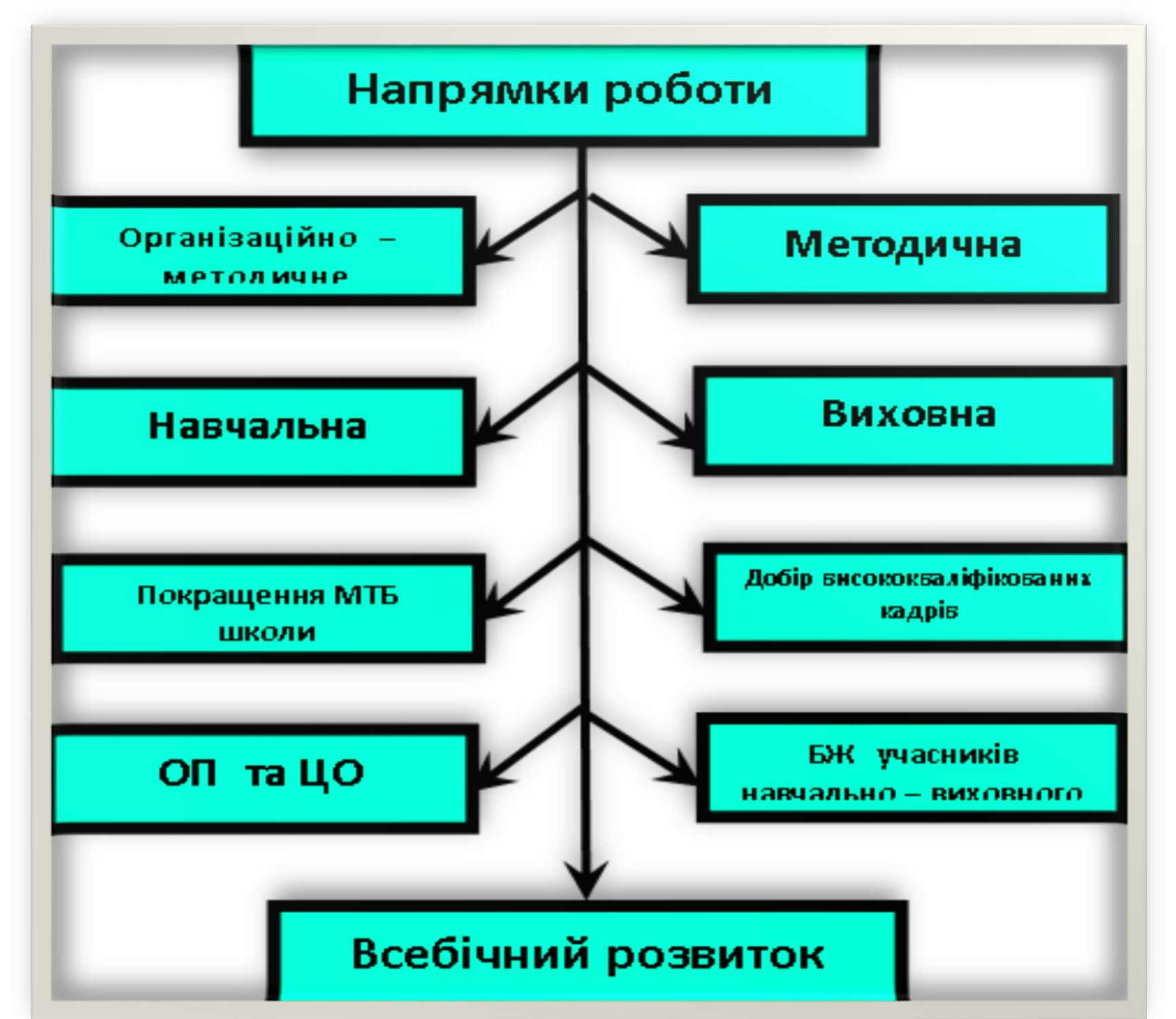 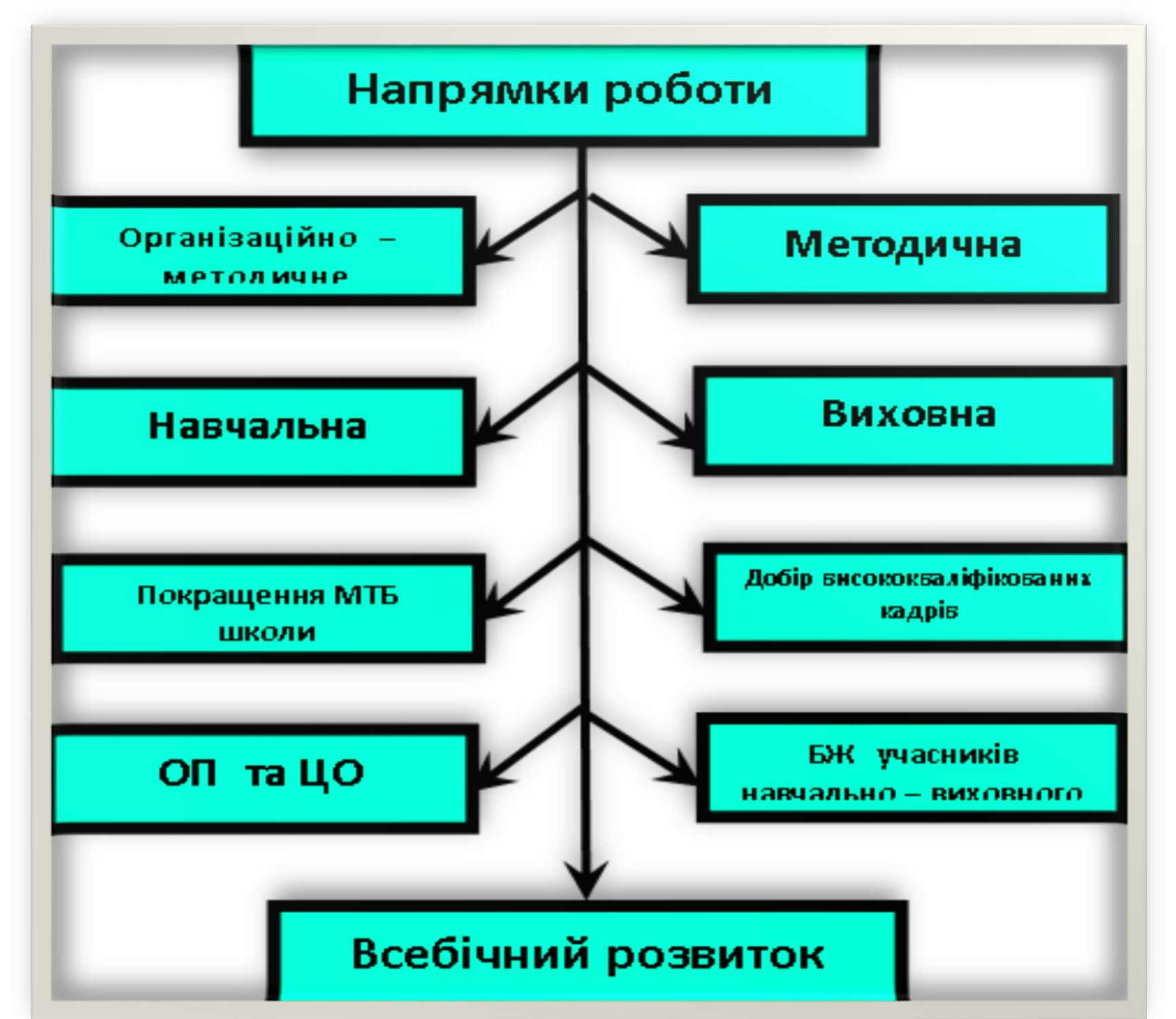 ІІІ.  ОСВІТНЯ ПРОГРАМА Поздимирського навчально-виховного комплексу (дошкільний підрозділ та І ступінь)3.Освітня програма дошкільного підрозділу   Концептуальна ідея програми розвитку дитини дошкільного віку «Українське дошкілля» полягає у виробленні оптимального варіанту реалізації змісту Базового компоненту дошкільної освіти; сучасних підходах до розвитку, навчання і виховання  дитини раннього віку  та дошкільного віку.   Мета програми – реалізація оптимального комплексу розвивальних, виховних і навчальних функцій та змістових напрямків організації життєдіяльності в межах вікової компетентності дітей від 3 до 6 років із поступовим ускладненням змістової наповнюваності на кожному віковому етапі,що стосується положень особистісно- зорієнтованого та ціннісного підходу.   Завдання програми розглянуті крізь призму Базового компонента дошкільної освіти.Структуру програми визначають освітні лінії. У змісті програми виокремлюють розділи за віковою періодизацією: молодший дошкільний вік (четвертий рік життя), середній дошкільний вік ( п`ятий рік життя),старший дошкільний вік ( шостий рік життя), в яких подані стислі психологічні характеристики дітей, завдання розвитку, зміст і форми освітнього процессу з кожного змістового компонента. Кожна освітня лінія програми завершується показниками компетентності дитини.   Програма побудована на принципах науковості, системності, комплексності, гуманізації змісту навчання та виховання.   Програма відповідає стратегічним завданням дошкільної освіти: реалізація особистісно зорієнтованої моделі дошкільної освіти, прилучення дітей до системи цінностей, культури, традицій українського народу, формування в дошкільників цілісної картини світу.   Багато уваги у програмі відведено освітній лінії «Особистість дитини». У ній виокремлено завдання щодо формування потреби у здоровому способі життя, виховання ставлення до здоров`я як до цінності, розвиток рухової активності дитини.   Програма «Українське дошкілля» включає завдання з ознайомлення дошкільників із пожежною безпекою, правилами дорожнього руху , безпекою  в побуті , поведінкою з незнайомими людьми, безпекою на природі.   Освітня лінія «Дитина в соціумі» представлена розділами: «Формування основ духовно-моральних якостей», «Народознавство», а у середньому та старшому дошкільному віці також додано розділ «Основи правової культури».   Зміст освітньої лінії «Дитина у природному довкіллі» спрямований на збагачення уявлень про світ природи, формування екологічної культури дошкільника.      Освітня лінія «Дитина у світі культури» представлена двома розділами: «Предметний світ» та «Світ мистецтва». Підрозділ «Предметно-практична діяльність» включає трудову діяльність, а в середньому і старшому дошкільному віці ще основи економічної культури. Розділ «Світ мистецтва» включає такі види дитячої художньої діяльності: літературна, музична, театральна, образотворча ( малювання,аплікація,ліплення).    Враховуючи те, що провідною діяльністю дітей дошкільного віку є гра , у програмі виокремлено освітню лінію «Гра дитини». У ній розглянуто такі види ігор, як: рольові, конструкторсько-будівельні, дидактичні, народні, рухливі, настільно-друковані, театралізовані та ігри на розвиток креативності.    Освітня лінія «Дитина в сенсорно-пізнавальному просторі» побудована за напрямами «Сенсорні еталони», «Елементарні математичні уявлення».   Запорукою якісної освіти є мовленнєвий розвиток дошкільника. Тому в освітній лінії «Мовлення дитини» уточнено й конкретизовано завдання з формування правильної звуковимови, збагачення та активізації лексичного запасу, оволодіння граматично-правильним мовленням, звязним мовленням. У програмі одним зі складників мовленнєвого розвитку  є завдання з підготовки дітей до навчання елементів грамоти та підготовки руки до письма.    Показники компетентності, якими закінчується кожна освітня лінія програми, вихователь може використати для визначення рівня розвитку дитини в кінці навчального року.   Програма розвитку дітей дошкільного віку «Українське дошкілля» відображає запити практиків , орієнтує на системність щодо гуманістично спрямованої активної робот із формування життєвої компетентності дошкільника.  Початкова освітаЦикл І, адаптаційно-ігровий (1–2 класи)
Цикл ІІ, основний (3‒4 класи)Початкова освіта – це перший рівень повної загальної середньої освіти, який відповідає першому рівню Національної рамки кваліфікацій. Метою початкової освіти є всебічний розвиток дитини, її талантів, здібностей, компетентностей та наскрізних умінь відповідно до вікових та індивідуальних психофізіологічних особливостей і потреб, формування цінностей та розвиток самостійності, творчості, допитливості, що забезпечують її готовність до життя в демократичному й інформаційному суспільстві, продовження навчання в основній школі.Початкова освіта передбачає поділ на два цикли – 1–2 класи і 3–4 класи, що враховують вікові особливості розвитку та потреб дітей і дають можливість забезпечити подолання розбіжностей у їхніх досягненнях, зумовлених готовністю до здобуття освіти.Типову освітню програму для 1-4 класів закладів загальної середньої освіти розроблено відповідно до Закону України «Про освіту», Державного стандарту початкової загальної освіти. Програму побудовано із врахуванням таких принципів:дитиноцентрованості і природовідповідності;узгодження цілей, змісту й очікуваних результатів навчання;науковості, доступності і практичної спрямованості змісту;наступності і перспективності навчання;взаємозв’язаного формування ключових і предметних компетентностей;логічної послідовності і достатності засвоєння учнями предметних компетентностей;можливостей реалізації змісту освіти через предмети або інтегровані курси;творчого використання вчителем програми залежно від умов навчання;адаптації до індивідуальних особливостей, інтелектуальних і фізичних можливостей, потреб та інтересів дітей.Вимоги до осіб, які можуть розпочинати здобуттяпочаткової освіти у школіПочаткова освіта здобувається з шести років (відповідно до Закону України «Про освіту»). Особи з особливими освітніми потребами можуть розпочинати здобуття початкової освіти за інших умов.Зміст програми має потенціал для формування у здобувачів освіти таких ключових компетентностейСпільними для всіх ключових компетентностей є такі наскрізні вміння:      читання з розумінням;уміння висловлювати власну думку усно і письмово;критичне та системне мислення;творчість та ініціативність;здатність логічно обґрунтовувати позицію;уміння конструктивно керувати емоціями;оцінювати ризики, приймати рішення, розв’язувати проблеми;співпрацювати з іншими особами.Відповідно до Державного стандарту початкової освіти формування в учнів початкової школи 11 ключових компетентностей, що зазначені в Законі України «Про освіту» (стаття 12), здійснюється за такими освітніми галузями:Мовно-літературна освітня галузь.Математична освітня галузь.Природнича освітня галузь.Технологічна освітня галузь.Інформатична освітня галузь.Соціальна і здоров’язбережувальна освітня галузь.Громадянська та історична освітня галузь.Мистецька освітня галузь.Фізкультурна освітня галузь.Для кожної з наведених освітніх галузей відповідно до принципу наступності та перспективності окремих рівнів освіти визначено мету, завдання та загальні результати навчання здобувачів освіти в цілому.	Розподіл навчальних годин за темами, розділами, вибір форм і методів навчання вчитель визначає самостійно, враховуючи конкретні умови роботи, забезпечуючи водночас досягнення конкретних очікуваних результатів, зазначених у навчальних програмах. Загальний обсяг навчального навантаження учнів 1-4-х класівЗагальний обсяг навчального навантаження для учнів 1-4-х класів складає 3500 годин/навчальний рік: - для 1-х класів – 805 годин/навчальний рік;- для 2-х класів – 875 годин/навчальний рік; - для 3 класу – 910 годин/навчальний рік;- для 4 класу – 910 годин/навчальний рік.	Обсяг навчального навантаження здобувачів освіти 1-3 класів визначено відповідно до вимог Державного стандарту початкової освіти (2018р.), за яким гранично допустиме тижневе навантаження становить: 1 клас — 20 год/тижд.; 2 клас – 22 год/тижд.; 3 клас – 23 год./тижд.;Для 4 класів відповідно до вимог Державного стандарту початкової освіти (2011р.), за яким гранично допустиме тижневе навантаження становить 23 год/тижд.	Обсяг навчального навантаження учнів 1 класу за науково-педагогічним проєктом «Інтелект України»,2 -4 класу за освітньою програмою, розробленою під керівництвом О.Савченко визначено відповідно до вимог Державного стандарту початкової освіти (додаток 2 до Стандарту «Базовий навчальний план початкової освіти для закладів загальної середньої освіти з українською мовою навчання»), за якими гранично допустиме тижневе навантаження становить: 1 клас — 20 год/тижд.; 2 клас — 21 год/тижд.; 3 клас — 23 год/тижд.; 4 клас — 23 год/тижд.Детальний розподіл навчального навантаження на тиждень окреслено в навчальних планах.Навчальний план початкової школи НВК на 2021/2022 навчальний рік складено відповідно до освітньої програми КЗ «Поздимирський навчально-виховний комплекс  Червоноградської міської ради», схваленої на засіданні педагогічної ради  (протокол від 27.08.2021 № 1 та затвердженої наказом  від 01.09.2021р.  № -ОД):  для 1 класу  – за  освітньою програмою «Освітня програма початкової школи науково-педагогічного проєкту «Інтелект України».Для 2-4 класу – за Типовою освітньою програмою, розробленою під керівництвом Савченко О. Я.Робочий навчальний план на 2021-2022 н.р. Поздимирського НВК   для 1 класу з українською мовою навчання, які працюють за науково-педагогічним проєктом «Інтелект України»Робочий навчальний план на 2021-2022 н.р. Поздимирського НВК  	     для	2-4 класів за програмою Савченко О.Я. (розподіл тижневого навантаження) ДИРЕКТОР ШКОЛИ:                                                                                                       Л.В. ГорбайУ 2021/2022 навчальному році у зв’язку із упровадження в практику діяльності закладу всеукраїнського науково-педагогічного проєкту «Інтелект України»,перехід 2-4 класів на навчання за Типовою освітньою програмою, розробленою під керівництвом Савченко О. Я. та відповідно до Державного стандарту початкової освіти, затвердженого постановою Кабінету Міністрів України від 21.02.2018 року № 87 (зі змінами, внесеними постановою КМУ від 24.07.2019 р. № 688), у 1-3-х класах початкової школи використано надану Державним стандартом можливість здійснення повної або часткової інтеграції різних освітніх галузей. 		Мовно-літературна освітня галузь у 1 класі реалізується через предмет «Українська мова» (по 6 годин на тиждень) та інтегрований курс «Я пізнаю світ» (по 1 годині на тиждень).		Іншомовна освіта, як органічна складова мовно-літературної освітньої галузі, представлена предметом «Іноземна мова (німецька)» у 1класі - 2год.  За рахунок годин варіативної складової навчального плану з метою підвищення рівня сформованості предметних компетентностей здобувачів освіти у 1 класі на 1 годину збільшено кількість годин предмета «Іноземна мова (англійська)» (по 3 години на тиждень);Мета і завдання математичної освітньої галузі реалізуються через предмет «Математика» у:1 класі (по 3 години на тиждень) та інтегрований курс «Я пізнаю світ» (по 1 годині на тиждень ); 		Природнича, соціальна і здоров`язбережувальна, громадянська та історична, технологічна освітні галузі реалізуються у 1класі через інтегрований курс «Я пізнаю світ» (по 4 години на тиждень);		Мистецька освітня галузь реалізується через предмети «Музичне мистецтво», «Образотворче мистецтво», «Мистецтво». У 1 класі через предмет «Мистецтво» (1 година на тиждень) та інтегрований курс «Я пізнаю світ» (мистецтво) 1 година на тиждень);		Фізкультурна освітня галузь – через предмет «Фізична культура». У 1 класі (по 2 години на тиждень) та інтегрований курс «Я пізнаю світ» (по 1 годині на тиждень); не лише забезпечує належний рівень рухової активності здобувачів освіти, а й дає можливість інтегровано реалізувати здоров’язбережувальну мету освіти завдяки систематичному виконанню різноманітних вправ для зняття перевтоми, для психологічного розвантаження, а також для профілактики найпоширеніших відхилень у здоров’ї молодших школярів. 	Мовно-літературна освітня галузь у 2 класі реалізується через предмет «Українська мова» (по 7 годин на тиждень) та інтегрований курс «Я досліджую світ» (по 2 годині на тиждень), за рахунок годин варіативної складової навчального плану з метою підвищення рівня сформованості предметних компетентностей здобувачів освіти у 2 класі на 1 годину збільшено кількість годин предмета «Українська мова » (по 10 години на тиждень);	Іншомовна освіта, як органічна складова мовно-літературної освітньої галузі, представлена предметом «Іноземна мова (німецька)» у 2 класі – 3 год.  Мета і завдання математичної освітньої галузі реалізуються через предмет «Математика» у 2 класі (по 4 години на тиждень) та інтегрований курс «Я досліджую світ» (по 1 годині на тиждень ); Інформатична освітня галузь у 2 класі реалізується через предмет «Інформатика»-1година на тиждень.Технологічна освітня галузь у 2 класі реалізується через предмет «Технології»-1година на тиждень.	Мистецька освітня галузь«Мистецтво» у 2 класі реалізується через предмети «Музичне мистецтво» 1год.на тиждень., «Образотворче мистецтво» 1год.на тиждень.	Фізкультурна освітня галузь  через предмет «Фізична культура». У 2 класі (по 3 години на тиждень)  не лише забезпечує належний рівень рухової активності здобувачів освіти, а й дає можливість інтегровано реалізувати здоров’язбережувальну мету освіти завдяки систематичному виконанню різноманітних вправ для зняття перевтоми, для психологічного розвантаження, а також для профілактики найпоширеніших відхилень у здоров’ї молодших школярів. 	Мовно-літературна освітня галузь у 3 класі реалізується через предмет «Українська мова» (по 7 годин на тиждень) та інтегрований курс «Я досліджую світ» (по 2 годині на тиждень), за рахунок годин варіативної складової навчального плану з метою підвищення рівня сформованості предметних компетентностей здобувачів освіти у 3 класі на 1 годину збільшено кількість годин предмета «Українська мова » (по 10 години на тиждень);	Іншомовна освіта, як органічна складова мовно-літературної освітньої галузі, представлена предметом «Іноземна мова (німецька)» у 3 класі – 3 год.  Мета і завдання математичної освітньої галузі реалізуються через предмет «Математика» у 3 класі (по 5 години на тиждень) та інтегрований курс «Я досліджую світ» (по 1 годині на тиждень ); Інформатична освітня галузь у 3 класі реалізується через предмет «Інформатика»-1година на тиждень.Технологічна освітня галузь у 3 класі реалізується через предмет «Технології»-1година на тиждень.	Мистецька освітня галузь«Мистецтво» у 3 класі реалізується через предмети «Музичне мистецтво» 1год.на тиждень, «Образотворче мистецтво» 1год.на тиждень.	Фізкультурна освітня галузь – через предмет «Фізична культура». У 3 класі (по 3 години на тиждень)  не лише забезпечує належний рівень рухової активності здобувачів освіти, а й дає можливість інтегровано реалізувати здоров’язбережувальну мету освіти завдяки систематичному виконанню різноманітних вправ для зняття перевтоми, для психологічного розвантаження, а також для профілактики найпоширеніших відхилень у здоров’ї молодших школярів. 	Мовно-літературна освітня галузь у 4 класі реалізується через предмет «Українська мова» (по 7 годин на тиждень) та інтегрований курс «Я досліджую світ» (по 2 годині на тиждень), за рахунок годин варіативної складової навчального плану з метою підвищення рівня сформованості предметних компетентностей здобувачів освіти у 3 класі на 1 годину збільшено кількість годин предмета «Українська мова » (по 10 години на тиждень);	Іншомовна освіта, як органічна складова мовно-літературної освітньої галузі, представлена предметом «Іноземна мова (німецька)» у 4 класі – 3 год.  Мета і завдання математичної освітньої галузі реалізуються через предмет «Математика» у 4 класі (по 5 години на тиждень) та інтегрований курс «Я досліджую світ» (по 1 годині на тиждень ); Інформатична освітня галузь у 4 класі реалізується через предмет «Інформатика»-1година на тиждень.Технологічна освітня галузь у 4 класі реалізується через предмет «Технології»-1година на тиждень.Мистецька освітня галузь«Мистецтво» у 4 класі реалізується через предмети «Музичне мистецтво» 1год.на тиждень, «Образотворче мистецтво» 1год.на тиждень.	Фізкультурна освітня галузь – через предмет «Фізична культура». У 4 класі (по 3 години на тиждень)  не лише забезпечує належний рівень рухової активності здобувачів освіти, а й дає можливість інтегровано реалізувати здоров’язбережувальну мету освіти завдяки систематичному виконанню різноманітних вправ для зняття перевтоми, для психологічного розвантаження, а також для профілактики найпоширеніших відхилень у здоров’ї молодших школярів. Основними формами організації освітнього процесу є різні типи уроку, екскурсії, віртуальні подорожі, спектаклі, квести, які вчитель організовує в межах уроку або в позаурочний час.	Актуальною формою навчання є поєднання онлайн-занять через Zoom, Skype, Google, також розміщення записів відеоуроків з різних навчальних предметів, презентацій, відеоконференцій, інформування учнів та батьків про освітні ресурси, що сприятиме кращому засвоєнню знань учнів із різними рівнями підготовки; використання безкоштовних вебсервісів та платформ Google, Classroom та інших.	Форми організації освітнього процесу можуть уточнюватись та розширюватись у змісті окремих предметів за умови виконання державних вимог Державного стандарту. Вибір форм і методів навчання вчитель визначає самостійно, враховуючи конкретні умови роботи, забезпечуючи водночас досягнення конкретних очікуваних результатів, зазначених у навчальних програмах окремих предметів. Система внутрішнього забезпечення якості освіти«Положення про внутрішню систему забезпечення якості освіти» Поздимирський НВК «ЗШ І–ІІ ступенів – дошкільний  заклад» (Затверджено: протокол педради №1 від 26.08.2021р.)  Система внутрішнього забезпечення якості освіти складається з наступних компонентів:- кадрове забезпечення освітньої діяльності (підвищення кваліфікації педагогічних працівників (форма проходження на вибір учителя) – не менше 150 годин протягом 5 років, атестація – 1 раз на 5 років, добровільна сертифікація, участь у різних методичних заходах, конференціях, вебінарах, семінарах, конкурсах, тренінгах, онлайн-курсах, дистанційне навчання і т.д. – протягом року);- навчально-методичне забезпечення освітньої діяльності (наявність документів, визначених нормативно-правовими актами з питань освіти, необхідної кількості підручників та навчально-методичної літератури з усіх навчальних предметів);матеріально-технічне  забезпечення освітньої діяльності;якість проведення навчальних занять (вивчення системи роботи педагогічних працівників – 1 раз на 5 років, тематичний контроль знань, класно-узагальнюючий контроль – за потребою);моніторинг досягнення учнями результатів навчання (компетентностей) (вивчення рівня навчальних досягнень з предмета – 1 раз на 5 років, циклу предметів – за потребою, освітньої галузі – 1 раз на 5 років, різні види оцінювання, що відповідають «Загальним критеріям оцінювання навчальних досягнень учнів у системі загальної середньої освіти», які є обов’язковою складовою навчальної програми з предмета - на кожному уроці), тематичне – в кінці кожної теми, семестрове – в кінці кожного семестру, річне – в кінці року, державна підсумкова атестація – в кінці навчального року, результати участі у предметних та  творчих  конкурсах різного рівня – протягом навчального року, участь у спортивних змаганнях – протягом навчального року, інтелектуальних випробовуваннях – протягом навчального року). 	Завдання системи внутрішнього забезпечення якості освіти наступні:оновлення методичної бази освітньої діяльності;контроль за виконанням навчальних планів та освітньої програми,  якістю знань, умінь і навичок, розробка рекомендацій щодо їх покращення;моніторинг та оптимізація соціально-психологічного середовища закладу освіти;створення необхідних умов для підвищення фахового кваліфікаційного рівня педагогічних працівників.		Освітня програма початкової освіти у Поздимирському НВК передбачає досягнення здобувачами освіти результатів навчання (компетентностей), визначених Державним стандартом. 		Освітня програма початкової освіти у Поздимирському НВК Червоноградської міської ради сформована на основі Типової освітньої програми, схвалена педагогічною радою закладу освіти та затверджена директором.  Перелік навчальних програм,  за якими навчаються учні 1-4 класів,IV. ОСВІТНЯ ПРОГРАМА  школи ІІ ступеня   (базова середня освіта)	 Навчальні плани на 2021-2022 навчальний рік у Поздимирському навчально-виховному комплексі складено відповідно  до нормативних документів.  У 5-9 класах відповідно до наказу Міністерства освіти і науки України  від  20.04.2018 р.  № 405 «Про затвердження типової освітньої програми закладів загальної середньої освіти ІІ ступеня»       Навчальний робочий план Поздимирського НВК з вивченням двох іноземних мов передбачає реалізацію освітніх галузей базового навчального плану через навчальні предмети. Вони охоплюють інваріантну складову, сформовану на державному рівні, яка є спільною для всіх загальноосвітніх навчальних закладів незалежно від підпорядкування і форм власності та варіативну складову.     Варіативна складова Типового робочого плану використовується на:- підсилення предметів інваріантної складової. У такому разі розподіл годин на вивчення тієї чи іншої  теми навчальної програми здійснюється вчителем самостійно. Розподіл годин фіксується у календарному плані, який погоджується керівником навчального закладу чи його заступником. Вчитель записує проведення уроків на сторінках класного журналу, відведених для предмета, на підсилення якого використано зазначені години;- курси за вибором ( математика 5, 6,7,  8, 9 кл; етика  6, 7, 8; зарубіжна література  8 кл; укр. мова 5, 6, 7, 9кл; англійська мова 6 кл., фіз.вих 5, 8 кл, німецька мова 8 кл, образотворче мистецтво 6, 7 кл).     При розподілі варіативної складової  враховувано індивідуальні освітні потреби учнів, особливості регіону, рівень навчально-методичного та кадрового забезпечення закладу.     Повноцінність базової освіти забезпечується реалізацією як інваріантної, так і варіативної складових, які в обов 'язковому порядку фінансуються з бюджету.     Збереження здоров' я дітей належить до головних завдань НВК. Тому формування навичок здорового способу життя та безпечної поведінки здійснюється не лише в рамках предметів «Фізична культура» та « Основи здоров' я», а інтегрується у змісті всіх предметів інваріантної та варіативної складових Типового робочого плану.Змістове наповнення предмета « Фізична культура» НВК формує самостійно з варіативних модулів відповідно до вікових особливостей учнів, їх інтересів, матеріально-технічної бази, кадрового забезпечення, місцевих народних традицій.     Граничну наповнюваність класів та тривалість уроків встановлено відповідно до Закону України « Про загальну середню освіту».     Робочий навчальний план з вивчення двох іноземних мов зорієнтований на роботу НВК за п' ятиденним навчальним тижнем.Робочий навчальний план на 2021-2022 н.р. Поздимирського НВК  		для учнів 5 класу(для  закладів загальної середньої освіти з навчанням українською мовою і вивченням двох іноземних мов )Складено на підставі наказу Міністерстваосвіти і науки України від 20.04.2018 р. № 405 «Про затвердження типової освітньої програми закладів загальної середньої освіти ІІ ступеня»., таблиця 10.Робочий навчальний план на 2021-2022 н.р. Поздимирського НВК  			для учнів 6 класу(для  закладів загальної середньої освіти з навчанням українською мовою і вивченням двох іноземних мов )      Складено на підставі  наказу Міністерства освіти і науки України від  20.04.2018 р. № 405 «Про затвердження типової освітньої програми закладів загальної середньої освіти ІІ ступеня», таблиця 10.Робочий навчальний план на 2021-2022 н.р. Поздимирського НВК  		для учнів 7 класу(для  закладів загальної середньої освіти з навчанням українською мовою і вивченням двох іноземних мов )Складено на підставі  наказу Міністерства освіти і науки України від  20.04.2018 р. № 405«Про затвердження типової освітньої програми закладів загальної середньої освіти ІІ ступеня», таблиця 10.Робочий навчальний план на 2021-2022 н.р. Поздимирського НВК  		для учнів 8 класу(для  закладів загальної середньої освіти з навчанням українською мовою і вивченням двох іноземних мов )Складено на підставі  наказу Міністерства освіти і науки України від  20.04.2018 р. № 405, «Про затвердження типової освітньої програми закладів загальної середньої освіти ІІ ступеня», таблиця 10.Робочий навчальний план на 2021-2022 н.р. Поздимирського НВК  		для учнів 9 класу(для  закладів загальної середньої освіти з навчанням українською мовою і вивченням двох іноземних мов )Складено на підставі  наказу Міністерства освіти і науки України від  20.04.2018 р. № 405, «Про затвердження типової освітньої програми закладів загальної середньої освіти ІІ ступеня», таблиця 10.VI. Перелік навчальних програм, що реалізуються у Поздимирському навчально-виховному комплексі у 2021-2022н.рДошкільний підрозділПрограма розвитку дитини дошкільного віку «Українське дошкілля» за загальною рекомендацією О.В.Низковської(лист Міністерства освіти і науки України від 23.05.2017р.№1/11-4988  Навчальна  програма,  за якою навчаються  учні 2-4 класу (програма НУШ за О.Савченко,  затверджена наказом МОН України від 21.03. 2018р №268 ) 1 клас (програма науково – педагогічного проєкту «Інтелект України»Перелік  навчальних  програм, за якими  навчаються  учні  5-9класівVII. Опис «моделі» випускника Поздимирського навчально-виховного комплексу Педагогічний колектив школи, реалізуючи концепцію Нової української школи, впроваджують ідеологію змін в освіті, що закладена в новий базовий закон «Про освіту».Сучасну людину цінують насамперед за її індивідуальність, унікальність ідей та професійних рішень. Саме тому, сьогоднішні школярі мають досягти певний навчально-пізнавальний потенціал, який базується на системі компетентностей. Учні школи мають навчатися вчитсь впродовж життя, критично мислити, ставити цілі та досягати їх, працювати в команді, спілкуватися в багатокультурному середовищі, та володіти іншими сучасними вміннями.В реаліях Нової Української Школи випускник НВК   :Має залишити школу професійно визначеним;Уміти самостійно сумлінно працювати;Самовдосконалюватися;Бути активним  у суспільно-культурному житті країни;Бути свідомим громадянином;Берегти своє здоров’я та довкілля;Мислити креативно, використовуючи увесь свій творчий потенціал. Враховуючи вище зазначене, педагогічний колектив НВК визнав основними завданнями завдання 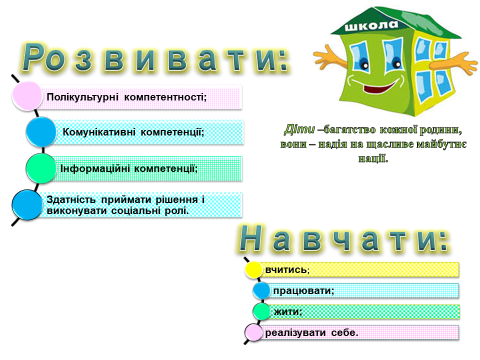 Випускник початкової школи громадянин України:усвідомлює свою належність до народу України;знає свої права та виконує обов'язки молодшого школяра;зберігає й продовжує традиції та звичаї українського народу;знає свій родовід, з пошаною ставиться до близьких і рідних. особистість:володіє первинними навичками, необхідними в повсякденному житті;формулює й висловлює свою точку зору та виявляє повагу до поглядів інших;дотримується правил і норм толерантної поведінки;усвідомлює мотиви поведінки в різних життєвих ситуаціях.резерв для подальшого інтелектуального розвитку:активно залучається до навчального процесу;установлює й аналізує рівень власних знань;уміє порівнювати, узагальнювати, аналізувати та робити висновки в навчальній діяльності;постійно отримує нові знання й володіє навичками отримання інформації із сучасних додаткових джерел. здатний до творчої діяльності:визначає коло своїх власних інтересів;усвідомлює свої здібності та прагне до їх розвитку;шукає шляхи самостійного творіння нового й оригінального;виконує нестандартні завдання з логічним навантаженням. Випускник початкової школи - комунікативна особистість:володіє мовними засобами спілкування;прагне до грамотного усного та писемного мовлення;проявляє самовираження та критичне мислення. здорова дитина:володіє гігієнічними навичками навчальної праці, харчування, дотримується режиму дня;добре обізнаний з наслідками шкідливих звичок;прагне до фізичного розвитку.Випускник початкової школи - частина природи:володіє знаннями про навколишнє середовище;прагне до захисту та збереження природи;стає учасником природоохоронних заходів, які відбуваються у школі, рідному селі.МОДЕЛЬ ВИПУСКНИКА 
ПОЗДИМИРСЬКОГО НВК 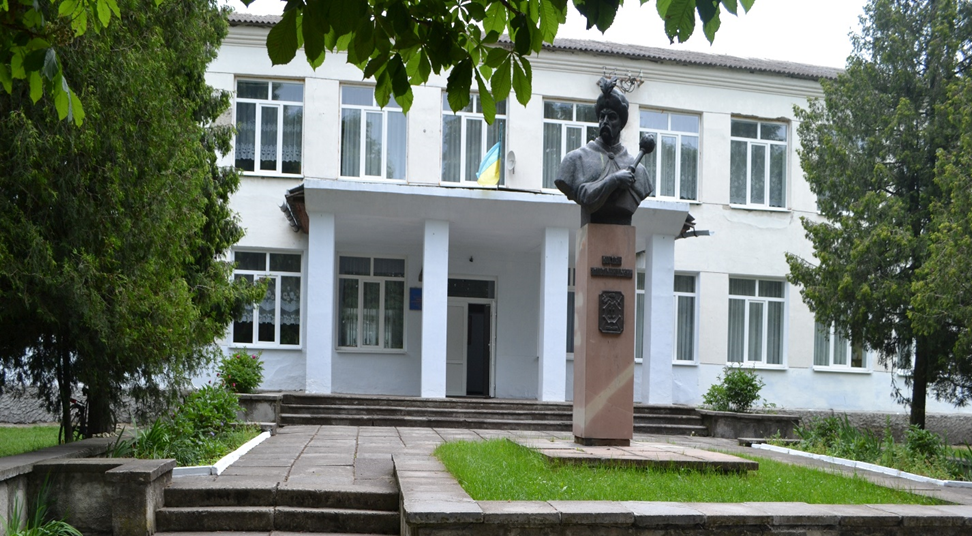 Рівний доступ до якісної освіти усіх категорій дітей  відповідно до їхніх потребВипускник школимає володіти певними якостями і вміннями:опанувати систему розумових навичок (порівняння, узагальнення, аналіз, синтез, класифікацію, визначення головного);оволодіти основами комп’ютерної грамотності;знати свої громадянські права і вміти їх реалізувати;оцінювати свою діяльність з погляду моральності та етичних цінностей;дотримуватися правил культури поведінки і спілкування;вести здоровий спосіб життя;бути готовим до форм і методів навчання, використовуваних у старших класах.оволодіти основами комп’ютерної грамотності;знати свої громадянські права і вміти їх реалізувати;оцінювати свою діяльність з погляду моральності та етичних цінностей;дотримуватися правил культури поведінки і спілкування;вести здоровий спосіб життя;бути готовим до форм і методів навчання, використовуваних у старших класах.на рівні вимог державних освітніх стандартів засвоїти загальноосвітні програми з усіх предметів шкільного навчального плану;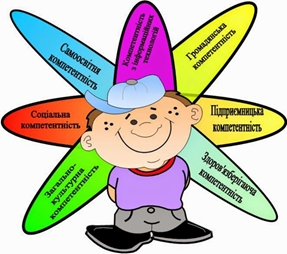 Організаційно – методичне забезпечення освітнього процесуРада школиМетодична радаПедагогічна радаПед. консиліумНарада при директоріІнструктивно – методична нарадаДобір висококваліфікованих кадрівСпівпраця із профспілкоюМетодичне забезпечення освітнього процесуПідвищення кваліфікації працівниківАтестаціяКурсова перепідготовкаСамоосвітаШМОШкола молодого вчителяТворчі групиДинамічні групиВебінариМетодичне забезпечення освітнього процесуВидавнича діяльністьМетодичні напрацюванняАвторські навчальні програмиПередовий педагогічний досвідДрук у фаховій пресіМетодичне забезпечення освітнього процесуОбмін досвідомТижні пед. майстерностіТематичні тижніФестивалі відкритих уроківВзаємовідвідування уроківЯрмарок пед. ідейМетодичне забезпечення освітнього процесуДіагностика педагогічної  діяльностіДіагностика педагогічної  діяльностіНавчання за науково-педагогічним проектом «Інтелект України»Індивідуальне навчанняПедагогічний патронаж, сімейне навчанняЕкстернатРобота з обдарованими учнямиУчасть в конкурсах, турнірах, змаганняхУчасть у Всеукраїнських учнівських олімпіадахУчасть в інтернетолімпіадах Пізнавальна діяльністьПредметні тижніГурткиСучасне програмне забезпеченнямультимедійні посібникиавторські програмиінтерактивні методики навчання  за науково-педагогічним проектом «Інтелект України»№з/пКлючові компетентностіКомпоненти1.Вільне володіння державною мовоюПередбачає уміння усно і письмово висловлювати свої думки, почуття, чітко та аргументовано пояснювати факти, а також любов до читання, відчуття краси слова, усвідомлення ролі мови для ефективного спілкування та культурного самовираження, готовність вживати українську мову як рідну в різних життєвих ситуаціях.2.Здатність спілкуватися рідною (у разі відмінності від державної) та іноземними мовамиПередбачає активне використання рідної мови в різних комунікативних ситуаціях, зокрема в побуті, освітньому процесі, культурному житті громади, можливість розуміти прості висловлювання іноземною мовою, спілкуватися нею у відповідних ситуаціях, оволодіння навичками міжкультурного спілкування.3.Математична компетентністьПередбачає виявлення простих математичних залежностей в навколишньому світі, моделювання процесів та ситуацій із застосуванням математичних відношень та вимірювань, усвідомлення ролі математичних знань та вмінь в особистому і суспільному житті людини.4.Компетентності у галузі природничих наук, техніки і технологійПередбачають формування допитливості, прагнення шукати і пропонувати нові ідеї, самостійно чи в групі спостерігати та досліджувати, формулювати припущення і робити висновки на основі проведених дослідів, пізнавати себе і навколишній світ шляхом спостереження та дослідження.5.ІнноваційністьПередбачає відкритість до нових ідей, ініціювання змін у близькому середовищі (клас, школа, громада тощо), формування знань, умінь, ставлень, що є основою компетентнісного підходу, забезпечують подальшу здатність успішно навчатися, провадити професійну діяльність, відчувати себе частиною спільноти і брати участь у справах громади.6.Екологічна компетентністьПередбачає усвідомлення основи екологічного природокористування, дотримання правил природоохоронної поведінки, ощадного використання природних ресурсів, розуміючи важливість збереження природи для сталого розвитку суспільства.7.Інформаційно-комунікаційна компетентністьПередбачає  опанування основою цифрової грамотності для розвитку і спілкування, здатність безпечного та етичного використання засобів інформаційно-комунікаційної компетентності у навчанні та інших життєвих ситуаціях.8.Навчання впродовж життяПередбачає опанування уміннями і навичками, необхідними для подальшого навчання, організацію власного навчального середовища, отримання нової інформації з метою застосування її для оцінювання навчальних потреб, визначення власних навчальних цілей та способів їх досягнення, навчання працювати самостійно і в групі.9.Громадянські та соціальні компетентності, пов’язані з ідеями демократії, справедливості, рівності, прав людини, добробуту та здорового способу життя, усвідомленням рівних прав і можливостейПередбачають співпрацю з іншими особами для досягнення спільної мети, активність в житті класу і школи, повагу до прав інших осіб, уміння діяти в конфліктних ситуаціях, пов’язаних з різними проявами дискримінації, цінувати культурне розмаїття різних народів та ідентифікацію себе як громадянина України, дбайливе ставлення до власного здоров’я і збереження здоров’я інших людей, дотримання здорового способу життя.10.Культурна компетентністьПередбачає залучення до різних видів мистецької творчості (образотворче, музичне та інші види мистецтв) шляхом розкриття і розвитку природних здібностей, творчого вираження особистості.11.Підприємливість та фінансова грамотністьПередбачають  ініціативність, готовність брати відповідальність за власні рішення, вміння організовувати свою діяльність для досягнення цілей, усвідомлення етичних цінностей ефективної співпраці, готовність до втілення в життя ініційованих ідей, прийняття власних рішень.Назва освітньої галузіНазва навчального предметаНазва освітньої галузіНазва навчального предмета1Мовно-літературна (українська мова)Українська мова6МатематичнаМатематика3Мовно-літературна (література)Я пізнаю світ8МатематичнаЯ пізнаю світ8ПриродничаЯ пізнаю світ8Соціальна і здоров’я збережувальнаЯ пізнаю світ8Громадянська та історичнаЯ пізнаю світ8ТехнологічнаЯ пізнаю світ8Фізкультурна*Я пізнаю світ8МистецькаЯ пізнаю світ8Іншомовна освітаІноземна мова (німецька)2Іншомовна освітаІнформатичнаМистецькаМистецтво1+1Фізкультурна*Фізична культура*2РазомРазом23Додаткові години на вивчення предметів інваріантної складової, курсів за вибором, проведення індивідуальних консультацій та групових занятьДодаткові години на вивчення предметів інваріантної складової, курсів за вибором, проведення індивідуальних консультацій та групових занятьГранично-допустиме навантаженняГранично-допустиме навантаження20Загальна кількість навчальних годинЗагальна кількість навчальних годин23Назваосвітньої галузі (предмета)КласиНазваосвітньої галузі (предмета)Класи2 кл.3 кл.4 кл.4 кл.Мовно-літературна (українська мова і літературне читання)7+137+137+137+13Іншомовна (іноземна мова)нім.мова7+137+137+137+13Математична (математика)4555Природнича, громадянська й історична, cоціальна, здоров’язбережувальна галузі («Я досліджую світ»)3333Технологічна (дизайн і технології)2222Інформатична (інформатика)2222Мистецька (мистецтво)2222Фізкультурна (фізкультура)*3333Усього24252525Додаткові години для вивчення предметів освітніх галузей, курсів за вибором, проведення індивідуальних консультацій та групових занятьДодаткові години для вивчення предметів освітніх галузей, курсів за вибором, проведення індивідуальних консультацій та групових занятьЗагальнорічна кількість навчальних годинЗагальнорічна кількість навчальних годин22+323+323+323+3Гранично допустиме тижневе навантаження учня Гранично допустиме тижневе навантаження учня 22 2323 23 Сумарна кількість навчальних годин, що фінансуються з бюджету (без урахування поділу на групи) Сумарна кількість навчальних годин, що фінансуються з бюджету (без урахування поділу на групи) 25262626№ п/п Назва навчальної програми 1.Мовно-літературна освітня галузь. Рідномовна освіта. «Українська мова і літературне читання» 1-4 класи 3.Математична освітня галузь. «Математика» 1-4 класи 4.Природнича, громадська та історична, соціальна та здоров’язбережувальна, технологічна. Інтегрований курс «Я пізнаю світ» 1-4 класи 6.Мистецька освітня галузь. Музичне мистецтво, образотворче мистецтво7.Фізкультурна освітня галузь. «Фізична культура» 1-3 класи Освітні галузіНавчальні предметиОсвітні галузіНавчальні предмети5класМови і літературиУкраїнська мова3.5+0.5Мови і літературиУкраїнська література2Мови і літературиІноземна мова(німецька) (англійська мова)32Мови і літературиЗарубіжна література2Суспільство-знавствоІсторіяУкраїни (Вступ до історії)1+1МистецтвоМузичне мистецтво1МистецтвоОбразотворче мистецтво1МатематикаМатематика4+1ПриродознавствоПриродознавство2ТехнологіїТрудове навчання2ТехнологіїІнформатика1Здоров’я і фізична культураОснови здоров’я1Здоров’я і фізична культураФізична культура3РазомРазом25,5+3(28,5)Гранично допустиме навчальне навантаженняГранично допустиме навчальне навантаження28Варіативна складоваВаріативна складоваВсього (без урахування поділу класів на групи)Всього (без урахування поділу класів на групи)31Освітні галузіНавчальні предметиКількість годин на тижденьОсвітні галузіНавчальні предмети6класМови і літературиУкраїнська мова3,5+0.5Мови і літературиУкраїнська література2Мови і літературиІноземна мова (німецька)англійська мова22+0.5Мови і літературиЗарубіжна література2+0.5Суспільствознав-ствоІнтегрований курс «Всесвітня історія. Історія України» 2МистецтвоМузичне мистецтво1МистецтвоОбразотворче мистецтво1МатематикаМатематика4+0.5ПриродознавствоБіологія 2ПриродознавствоГеографія2ТехнологіїТрудове навчання2ТехнологіїІнформатика1 Здоров’я і фізична культураОснови здоров’я1Здоров’я і фізична культураФізична культура3+0.5РазомРазом(29.5+3.5)Гранично допустиме навчальне навантаженняГранично допустиме навчальне навантаження31.5Варіативна складоваВаріативна складоваЕтика християнської мораліЕтика християнської моралі1Всього (безурахування поділу класів на групи)Всього (безурахування поділу класів на групи)34Освітні галузіНавчальні предметиОсвітні галузіНавчальні предмети7класМови і літературиУкраїнська мова2,5+1.5Мови і літературиУкраїнська література2Мови і літературиіноземна  мова (англійська  мова)2Мови і літератури Іноземна мова (німецька,)2Мови і літературиЗарубіжна  література2Суспільствознав-ствоІсторіяУкраїни1Суспільствознав-ствоВсесвітняісторія1МистецтвоМузичне  мистецтво1МистецтвоОбразотворче  мистецтво1МатематикаАлгебра2+0.5МатематикаГеометрія2ПриродознавствоБіологія2ПриродознавствоГеографія2+0.5ПриродознавствоФізика2ПриродознавствоХімія1,5ТехнологіїТрудове  навчання1ТехнологіїІнформатика1Здоров’я і фізична культураОсновиздоров’я1Здоров’я і фізична культураФізична культура3РазомРазом (31.5+3)Гранично допустиме навчальне  навантаженняГранично допустиме навчальне  навантаження32Варіативна складоваВаріативна складоваЕтика християнської мораліЕтика християнської моралі0,5Всього (безУрахування поділу  класів на групи)Всього (безУрахування поділу  класів на групи)32+З(35)Освітні галузіНавчальні предметиКількість годин на тижденьОсвітні галузіНавчальні предмети8класМови і літературиУкраїнська  мова2+1Мови і літературиУкраїнська  література2Мови і літературиНім.моваАнглійська  мова22+0.5Мови і літературиЗарубіжна література2СуспільствознавствоІсторія  України1,5СуспільствознавствоВсесвітня  історія1СуспільствознавствоОснови  правознавства-МистецтвоМистецтво1МистецтвоОбразотворче  мистецтво-МатематикаМатематика-МатематикаАлгебра2+0.5МатематикаГеометрія2ПриродознавствоПриродознавство-ПриродознавствоБіологія2ПриродознавствоГеографія2+0.5ПриродознавствоФізика2ПриродознавствоХімія2ТехнологіїТрудове  навчання1ТехнологіїІнформатика2Здоров’я і фізична культураОсновиздоров’я1Здоров’я і фізична культураФізичнакультура3РазомРазом32+3(35)Гранично  допустиме  навчальне  навантаженняГранично  допустиме  навчальне  навантаженняВаріативна складоваВаріативна складоваЕтика християнської мораліЕтика християнської моралі1Всього (безУрахування поділу  класів на групи)Всього (безУрахування поділу  класів на групи)33+З(36)Освітні галузіПредметиКількість годин на тижденьОсвітні галузіПредмети9класМови і літературиУкраїнська  мова2+1Мови і літературиУкраїнська  література2Мови і літературинімецька моваанглійська мова22Мови і літературиЗарубіжна література2СуспільствознавствоІсторія  України1,5СуспільствознавствоВсесвітня  історія1СуспільствознавствоОснови  правознавства1МистецтвоМистецтво1МистецтвоОбразотворче  мистецтво-МатематикаМатематика-МатематикаАлгебра2+1МатематикаГеометрія2ПриродознавствоПриродознавство-ПриродознавствоБіологія2ПриродознавствоГеографія1,5ПриродознавствоФізика3ПриродознавствоХімія2ТехнологіїТрудове  навчання1ТехнологіїІнформатика2Здоров’я і фізична культураОснови здоров’я1Здоров’я і фізична культураФізична культура3РазомРазом33+3(36)Гранично  допустиме  навчальне  навантаженняГранично  допустиме  навчальне  навантаження33Варіативна складоваВаріативна складоваВсього (без урахування  поділу  класів на групи)Всього (без урахування  поділу  класів на групи)33+3(36)№ п/пНазва навчальної програми 1.Мовно-літературна освітня галузь. Рідномовна освіта. «Українська мова і літературне читання» 1-4 класи 2.Мовно-літературна освітня галузь. Іншомовна освіта «Німецька мова» 1-4 класи 3.Математична освітня галузь. «Математика» 1-4 класи 4.Природнича, громадська та історична, соціальна та здоров’язбережувальна, технологічна, мовно-літературна, математична. Інтегрований курс «Я досліджую світ» 1-4 класи 6.Мистецька освітня галузь. Музичне мистецтво, образотворче мистецтво7.Фізкультурна освітня галузь. «Фізична культура» 1-4 класи Навчальні програмиНормативний документ, що затверджує програмуУкраїнська мова( 5 – 9 класи)Наказ МОН України від 07.06.2017 №804.Українська  література( 5 – 9 класи)Наказ МОН України від 07.06.2017 №8045 – 9 класи  «Математика. 5 – 9 класи. Навчальна програма для загальноосвітніх навчальних закладів»Наказ  МОН України від 07.06.2017 №804 Історія України і всесвітня історія.5-9 класиОснови християнської етики   5-6кл.   1-4,7-11кл.Наказ МОН від 07.06.2017№804Протокол 8/1-2 від 29.06.2006р.Протокол 1/ІІ-6347 від 13.07.2010р.Географія (6-9 класи)Наказ МОН України від 07.06.2017 р. №804Фізика. 7-9 класи.Наказ МОН України від 07.06.2017 р. №804Хімія. 7-9 класиНаказ МОН України 07.06.2017 р. №804Інформатика. 5-9 класиНаказ МОН України 07.06.2017 р. №804Інформатика. 5-9 класиНаказ МОН України від 29.05.2015 р. №585Фізична культура. 5-9 класи.Наказ МОН України від 23.10.2017 р. №1407Трудове навчання (5-9 класи)Наказ МОН України від 07. 06.2017 № 804Біологія  (6-9 класи)Наказ МОН України від 07. 06.2017 № 804Основи здоров’я (5 – 9 класи)Наказ МОН України від 07. 06.2017р.  № 804Зарубіжна література  (5-9 класи)Наказ  МОН України від 07.06.2017р.  №804 Мистецтво ( 5-9 класи )Наказ МОН від 07.06.2017 № 804Правознавство. іноземні мови  Наказ МОН України від 07. 06.2017 № накази МОН від 07.06.2017 № 804 та від 23.10.2017 № 1407,804